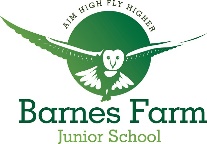 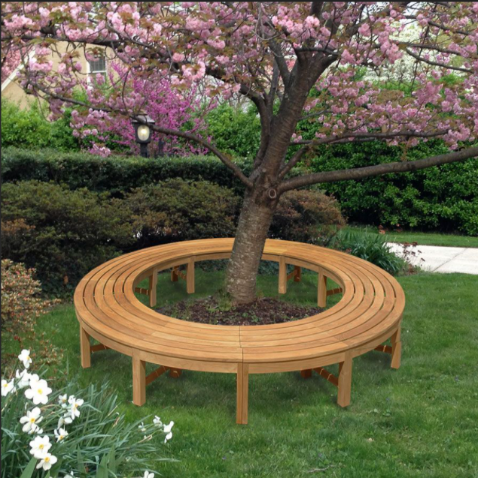 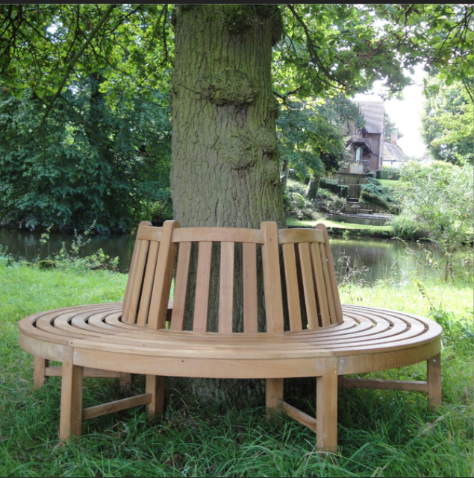 We are raising money to purchase a new circular bench for Daniel’s tree.Children have half an hour, running laps of the Daily Mile track.  Six laps = 1 mile.Child’s Name:I’m ‘aiming high’ to complete          lapsI completed laps in half an hour. Total Collected: Sponsor NameSponsorship choiceSponsorship choiceSponsorship choiceSponsor NamePer lap Per mileFixed amount